11.2. Pielikums PROJEKTĒŠANAS UZDEVUMSI Projektēšanas vispārējie nosacījumiII Pirmsprojektēšanas stadijaIII Projektēšanas stadija.IV AutoruzraudzībaV Būvprojekta pēcuzraudzībaVI PASŪTĪTĀJA  prasības:VII Īpašās Komunikāciju valdītāja  prasības:(akcentēt tikai īpašās prasības, vai risinājums, situācijas, kurām jāpievērš uzmanība, nedublējot tehnisko noteikumos izvirzītās prasības)VIII Īpašās SNP, struktūrvienību, nozīmīgāko uzņēmumu izvirzītās  prasības:Pielikums NR. 1 – Situācijas plāns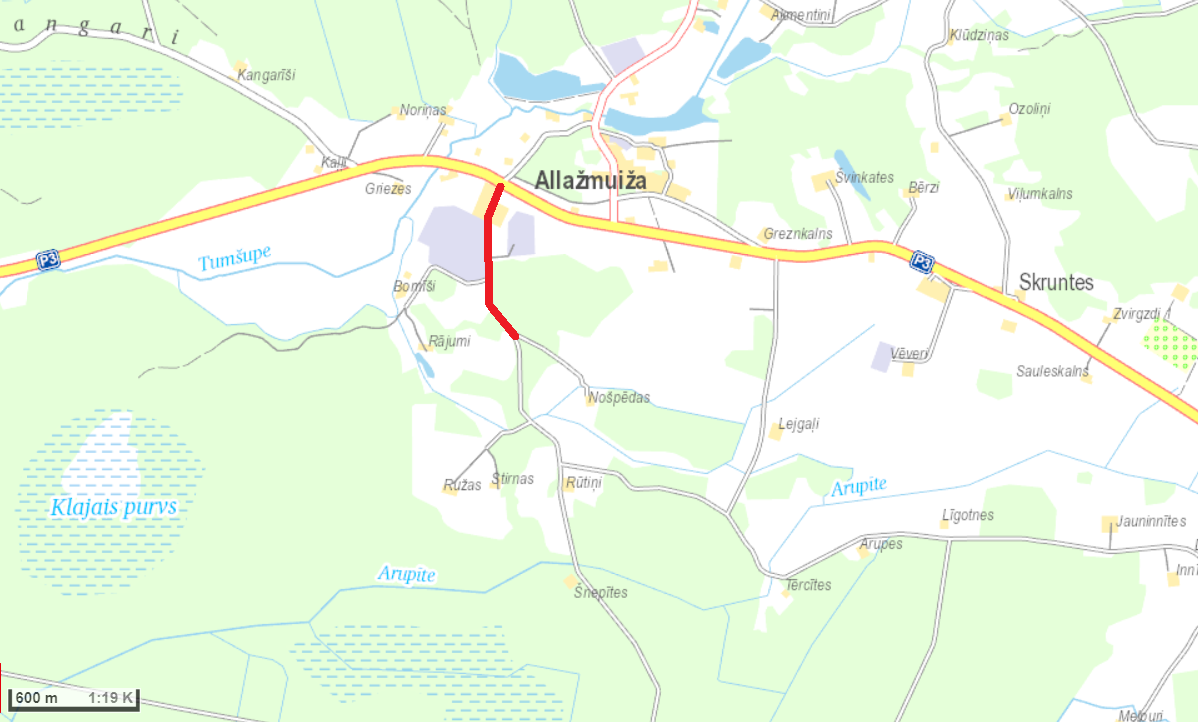            - Pārbūvējamais autoceļa posmsProjekta dokumentācijas –(turpmāk tekstā -Būvprojekts) nosaukumsCeļa Lāčplēši - Augšciems posma no 0,0 km līdz 0,7 km pārbūveObjekta adreseLāčplēši – Augšciems ceļa posms 0,0km – 0,7kmKadastra numurs80420070168PasūtītājsSiguldas novada pašvaldībaReģistrācijas Nr. 90000048152Pils iela 16, Sigulda, LV-2150Pasūtītāja pārstāvis (Projekta vadītājs)Projekta vadītājs no Pasūtītāja puses: Teritorijas attīstības pārvaldes Īpašumu un vides pārvaldības nodaļas būvinženieris Valts Vilks, tālr. + 371 28 345 977Projektētājs(tiek noteikts iepirkuma procedūrā)Projektētāja pārstāvis (Projekta vadītājs)Būves grupaIIBūvniecības veidsEkspluatācijā esoša ceļa pārbūve.Būvniecības ieceres dokumentu izstrādāšanaIZPILDĪTĀJS veic būvniecības iecerei nepieciešamās dokumentācijas izstrādi. Atbilstoši plānotajai būvniecības iecerei un paredzētajam būvniecības veidam aizpilda būvniecības ieceres dokumentāciju, tai pievienojot sarakstu  ar trešajām personām un institūcijām no kurām jāsaņem saskaņojumi vai atļaujas,  normatīvajos aktos noteiktajos gadījumos (MK 633., 65.3.p) un iesniedz to būvvaldē.Projektēšanas dokumentu izstrādes stadijas1)Pirmsprojektēšanas stadija2) Projektēšanas stadija3) Būvdarbu uzraudzības stadijaInformācijas apmaiņaJānodrošina komunikācija ar iedzīvotājiem, komunikāciju valdītājiem un iestādēm, kuras atrodas projektējamā zonā vai blakus tai.Būvprojektu izstrādes pamata prasībasIZPILDĪTĀJAM Būvprojekts jāizstrādā saskaņā ar Būvniecības likumu un  Ministru kabineta noteikumu Nr.500“Vispārīgie būvnoteikumi”, Nr.551 “Ostu hidrotehnisko, siltumenerģijas, gāzes un citu, atsevišķi neklasificētu, inženierbūvju būvnoteikumi” , Nr.240 ”Vispārīgie teritorijas plānošanas, izmantošanas un apbūves noteikumi”, Nr.633 “Autoceļu un ielu būvnoteikumi”, Nr.281 “Augstas detalizācijas topogrāfiskās informācijas un tās centrālās datubāzes noteikumi”; un Nr.1019 “Zemes kadastrālās uzmērīšanas noteikumi”.Būvprojekta izstrāde tiek veikta ievērojot: Siguldas novada domes Saistošo noteikumus; Valsts Zemes dienesta instrukcijas; Ceļu specifikācijas 2019 (aktuālās); LVS 190-3 „Vienlīmeņa ceļu mezgli”; spēkā esošos LBN, LVS un citu saistošo normatīvo aktu prasības tādā apjomā, kas ļauj projektētajam uzņemties atbildību par projekta risinājumu pamatotību un atbilstību būvnoteikumiem, standartiem un specifikācijām.Projektā ietveramie risinājumi1. Saglabāt esošo ceļa trases novietojumu. 2. Nepieciešamības gadījumā veikt ceļa garenprofila labošanu, tā projektēšanā ievērot iespēju ekonomiski pārvietot grunts apjomu.3. Nepieciešamajās vietās veidojamas virāžas un brauktuves paplašinājumi. 4. Projektēt ceļa segu atbilstoši ģeotehniskās izpētes rezultātiem. Veikt ceļa segas aprēķinu.5. Projektēšanas laikā jāievēro LR normatīvajos aktos maksimāli atļautos transportlīdzekļa gabarītus un masu. Jānodrošina ceļa konstrukcijas nestspēja un izturība, virszemes ūdens uztveršana un aizvadīšana no ceļa klātnes un sāngrāvjiem.6. Ūdens atvades nodrošināšanai projektēt grāvjus, paredzēt esošo grāvju tīrīšanu. Nodrošināt ūdens atvadi no grāvjiem. Vietās, kur nav iespējama vaļējā lietus ūdens atvade uz novadgrāvjiem, projektēt slēgto lietus ūdens kanalizācijas sistēmu, tāpat izskatīt iespēju pieslēgties esošajai meliorācijas sistēmai, pamatojot ar hidraulisko aprēķinu. 7. Saglabāt nobrauktuves uz viensētām vai mājām; paredzēt nobrauktuves uz piegulošajiem nekustamajiem īpašumiem (ja projekta risinājums paredz jaunu grāvju izbūvi), to atrašanās vietas saskaņojot ar īpašnieku un pasūtītāju. Saskaņojuma protokoli pievienojumi projekta dokumentācijai. Nobrauktuvju izbūvi paredzēt minimums līdz rādiusa beigām, (10-15 m garumā no brauktuves malas), minimālie noapaļojuma rādiusi 8 m, nobrauktuves platums 6 m. Nepieciešamības gadījumā zem nobrauktuvēm paredzēt caurtekas.8. Paredzēt visus nepieciešamos satiksmes organizācijas līdzekļus. Bīstamās vietās, piemēram, blakus ceļam esošas ūdenstilpnes, kraujas, paredzēt signālstabiņu uzstādīšanu, ja nepieciešams, uzstādīt barjeras. Ceļa zīmju uzstādīšana atbilstoši LVS 77-1,2,3.9. Respektēt esošās meliorācijas sistēmas. Inženiertīklu šķērsošana, pārbūve vai pārvietošana atbilstoši saņemtajiem tehniskajiem noteikumiem no atbildīgajām institūcijām. Paredzēt būvniecības laikā skartās teritorijas sakārtošanu (apzaļumošanu) pēc būvdarbu beigām.10. Projekta risinājumiem jābūt ekonomiski pamatotiem, vienlaicīgi jānodrošina atbilstību LR spēkā esošajiem normatīviem un noteikumiem. 11. Izstrādāt darbu organizēšanas projektu atbilstoši MK 14.10.2014. noteikumi Nr.633 „Autoceļu un ielu būvnoteikumi”, iekļaujot tajā būvdarbu kalendāro plānu.12. Izstrādāt satiksmes organizācijas risinājumus būvdarbu laikā, tai skaitā ar apbraucamajiem ceļiem saistītos jautājumi (to uzturēšana).13. Sastādīt objekta izmaksu aprēķinu (tāmi), ietverot izmaksas, kas saistītas ar satiksmes organizāciju būvdarbu laikā un apbraucamo ceļu uzturēšanu. 14. Ja tiek skarti blakus esošie īpašumi, ar īpašnieku saskaņotie protokoli pievienojami projekta dokumentācijai.SaskaņojumiIZPILDĪTĀJS nodrošina saskaņojumus ar nekustamā īpašuma īpašnieku, ja būvniecības ierosinātājs nav nekustamā īpašuma īpašnieks, un trešajām personām kā arī normatīvajos aktos noteiktajos gadījumos citus dokumentus vai citu personu atļaujas vai saskaņojumus. Būvprojekta saskaņošana ir jāveic ar visiem ieinteresētiem inženierkomunikāciju īpašniekiem, ēku un zemes īpašniekiem, ar visiem tehnisko noteikumu izsniedzējiem, Siguldas novada galveno dārzkopības speciālisti, Siguldas pilsētas galveno arhitekti un Siguldas pilsētas Būvvaldes vadītāju. Gadījumā, ja nav nodrošināti visi nepieciešamie saskaņojumi, jānodrošina alternatīva projekta priekšlikuma izstrāde.InženiertīkliIZPILDĪTĀJS izvērtē apakšzemju vai gaisvadu komunikāciju pārvietošanu nepieciešamību, lai varētu realizēt Būvprojekta ieceri.                    Ja pārbūvējamie tīkli ietver elementus ar komunikāciju apkalpojošo firmu logotipiem, būvprojektā jāparedz elementi ar šiem logotipiem.Būvprojekta eksemplāriBūvprojekts jāiesniedz PASŪTĪTĀJAM 5 eksemplāros (+ digitālā veidā pēc būvprojekta akceptēšanas būvvaldē. Sējums „Ekonomiskā daļa”–(būvdarbu apjomi un būvdarbu izmaksu aprēķins) -Excel formātā, rasējumi  DWG formātā, pārējie Word formātā).Darbu nosaukumsDarbu apraksts Veic ProjektētājsVeic PasūtītājsPiezīmesBūvprojekta platformaNodrošina augstas detalizācijas uzmērījumu veikšanu (ieskaitot apakšzemes komunikācijas) saskaņošanu un plānu izgatavošanas darbus mērogā 1:500. uz kuras platformas tiek izstrādāts Būvprojekts. Topogrāfija jāpiesaista arī pie māju fasādēm un citiem nozīmīgiem objektiem, kas atrodas ielu malās un neatrodas ielu sarakstā norādītajā zemes vienībā. Visiem plānā attēlotajiem  apzīmējumiem jābūt norādītiem nosaukumiem.Inženiertopogrāfiskā plāna izgatavotājs iesniedz PASŪTĪTĀJAM inženiertopogrāfiskā plāna 4 (četras) krāsainas izdrukas ar saskaņojumiem un saskaņotā plāna digitālo versiju CD diskā (*dwg un *dgn formātā) un kā arī nosūta  PASŪTĪTĀJAM uz  elektroniskā pasta adresi  valts.vilks@sigulda.lv+Inženiertopogrāfisko plānu vajadzības gadījumā papildina projektētājs.Kustības intensitātePirms būvniecības ieceres iesnieguma izvēles, jāveic transporta līdzekļu un gājēju kustības diennakts intensitātes skaitīšana, lai varētu pilnvērtīgi veikt Būvprojekta izstrādi, atbilstoši LVS prasībām.+Tehniskā apsekošanaJāveic topošā būvprojekta robežās esošās situācijas apsekošana dabā ar fotofiksācijām, sastādot objekta tehniskās apsekošanas aktu.+Tehniskie noteikumiNodrošina tehnisko noteikumu pieprasīšanu un saņemšanu no komunikāciju valdītājiem, ja projektējamais objekts atrodas komunikāciju aizsargjoslās, šķērso tās, vai jāveic komunikāciju pārbūve vai jaudu palielināšana. Komunikāciju valdītāji: Ūdensapgāde un kanalizācija_ (SIA „SALTAVOTS”), Gāzes apgāde _ (AS „LATVIJAS GĀZE”), Sakaru tīkli _ (SIA „LATTELECOM”; “LVRTC”), Ielas un ceļi _ (VAS „LATVIJAS VALSTS CEĻI”), Lietus ūdens kanalizācija _(SND Teritorijas attīstības pārvalde), Elektroapgāde _ (SIA „SADALES TĪKLS”), Ielu apgaismojums (SIA “FĀZE SIGULDA)”, Siltumapgāde (SIA “WESEMANN - SIGULDA”) un citām iestādēm, kuras ir iesaistītas projektu izstrādē, vai kuru komunikācijas atrodas projektējamā teritorijā.++Nepieciešamības gadījumā pievieno projektētājsInženierģeoloģiskā izpēteInženierizpētes un ģeoloģiskos darbus veic IZPILDĪTĀJS ar atskaiti, atbilstoši Latvijas būvnormatīvam LBN 005-99 “Inženierizpētes noteikumi būvniecībā”. Projektētājam jāveic ģeoloģiskās izpētes darbi tādā apjomā, kas ļauj projektētājam uzņemties atbildību par projekta risinājumu pamatotību un atbilstību projektēšanas normām, standartiem un Autoceļu specifikāciju jaunākajai versijai. Esošās segas brauktuves materiālu laboratorisko izpēti, testējamos parametrus un to apjomu izvēlas projektētājs. Izpētes gaitā iegūto paraugu testēšanā jālieto ceļu specifikācijās noteiktās testēšanas metodes. Izpildītājs ir atbildīgs par urbumu aizpildīšanu, aizstājot paraugiem noņemtos materiālus ar līdzvērtīgiem un nodrošinot katras konstruktīvās kārtas sablīvēšanu uzreiz pēc izpētes darbu pabeigšanas. Paraugu ņemšanas vietas izvēlas tā, lai iegūtu pēc iespējas pilnīgāku segas konstrukcijas raksturojumu.Urbums jāveic vietās, kur vizuāli konstatēts lielākas esošās klātnes deformācijas, iesēdumi, un citi defekti. Minimālais pārbaudēm nepieciešamo urbumu skaits - vidēji 1 urbums ik pa 500-600m. Ģeotehniskās izpētes rezultātus pievienot būvprojektam, garenprofilā attēlot urbumu griezumus.+Risinājumu par inženierģeologisko izpētes darbu nepieciešamību pieņem projektētājs.Priekšizpēte Konsultācijas ar valsts, pašvaldību institūcijām, infrastruktūras uzturētājiem, pakalpojuma sniedzējiem un piegādātājiem. Infrastruktūras nodrošinājuma izvērtējums+Projekta programmas sastādīšanaBūvprojekta programmas sastādīšana, priekšlikumi par realizācijas posmiem +Informācijas apmaiņaJānodrošina komunikācija ar iedzīvotājiem, komunikāciju valdītājiem un iestādēm, kuras atrodas projektējamā zonā vai blakus tai.Nepieciešamības gadījumā vai pēc pasūtītāju pieprasījuma tiek rīkota publiskā tikšanās. Siguldas novada Dome tikšanās telpas nodrošina bez maksas. Sapulces protokolēšanu jānodrošina IZPILDĪTĀJAM, kas tālāk nododams Siguldas novada domes sabiedrisko attiecību nodaļai, publicēšanai Siguldas novada mājas lapā.  +Inženiertīklupārbūves izvērtēšanaIZPILDĪTĀJS izvērtē apakšzemju vai gaisvadu komunikāciju pārvietošanu nepieciešamību, lai varētu realizēt Būvprojekta ieceri. (Ja PASŪTĪTĀJS to nav paredzējis veikt ). Veic pārrunas ar Inženiertīklu valdītājiem par perspektīvo tīklu projektēšanu pie neapbūvētajiem zemes īpašumiem.+Projekta precizējumiProjektēšanas uzdevums precizējams, (ja nepieciešams) parakstīts no IZPILDĪTĀJA un PASŪTĪTĀJA puses, kas kalpo kā Projektēšanas Līguma pielikums Nr.2. gala variants.+Darbu nosaukumsDarbu apraksts Veic ProjektētājsVeic PasūtītājsPiezīmesProjekta dokumentācijaIesniedzama saskaņā ar PASŪTĪTĀJA koriģēto darba uzdevuma prasībām, kura atbilst LVS prasībām, saskaņota ar PASŪTĪTĀJU un akceptēta būvvaldē+Būvtāfeles maketsAtkarībā no paredzamajiem finansējuma avotiem, kas paredzēts objektam, izstrādāt būvtāfeles maketu, atbilstoši MK noteikumu prasībām.+BūvprojektsBūvprojektā, obligāti jābūt: Tabulai ar objekta galveno tehnisko parametru rādītāju apkopojumiem;  Ģenerālplānam; Vertikālajam plānam, Garenprofilam, Griezumiem; Satiksmes organizācijai, to aprīkojumam; Inženiertīklu sadaļām.+Skaidrojošais aprakstsIZPILDĪTĀJS sagatavo skaidrojošu aprakstu, kurā norādīta informācija par plānoto būvniecību, būvdarbu organizāciju, plānoto būvniecības laiku, tai skaitā par būvdarbu veikšanas paņēmieniem un tehnoloģijām, pielietotajiem materiāliem, norādot būvizstrādājumu, ja nepieciešams, pievieno arī aprēķinus.+Satiksmes organizācijaIzstrādāt satiksmes organizācijas shēmas, ar nepieciešamo aprīkojumu būvdarbu laikā pa būvdarbu etapiem.+Objekta galvenie tehniskie rādītāji+Atļaujas un saskaņojumiNodrošina Būvprojekta izstrādei visus nepieciešamos  saskaņojumus +Būvniecības darbu daudzumu kopsavilkumsJāizstrādā būvdarbu darbu daudzumu koptāme par visiem darbu veidiem, kas sadalīti par Būvprojektā izstrādātajām sadaļām.+Darbu apjoma sarakstsJāizstrādā būvdarbu darbu daudzumu saraksts ar vienību cenām. Jānorāda arī darba veikšanas ilgums, plānojot, ka darbi tiks veikti 8st darba dienās.+Inženiertīklupārbūves projekti Nepieciešamos inženiertīklu pārbūves projektus, kas saskaņota ar komunikāciju valdītāju .+Šī piedāvājuma ietvaros jāveic UzņēmējamDarbu nosaukumsDarbu apraksts Veic ProjektētājsVeic PasūtītājsPiezīmesAutoruzraudzībaPiedalīties būvsapulcēs, risināt tehniskos jautājumus, kas radušies būvniecības laikā. Veikt nepieciešamos ierakstus autoruzraudzības žurnālā. Skatīt Būvprojekta izstrādes līguma nosacījumus.+Darbu nosaukumsDarbu apraksts Veic ProjektētājsVeic PasūtītājsPiezīmesBūvdarbu pieņemšanaVeikt nepieciešamo dokumentu sagatavošanu un noformēšanu, kas saistīta ar objekta nodošanu ekspluatācijā.+Objekta apsekošanaObjekta periodiskā apsekošana garantijas laikā. Ziņojumi par konstatētajiem defektiem un trūkumiem un to novēršanas pasākumiem.+Projektēšanas mērķisProjektēt ceļa posma pārbūvi, atrisinot ūdens atvadi no ceļa klātnes un nodrošinot segas ilgizturību. Obligāta objekta apsekošana.Esošā ceļa pārbūveOrientējošais kopgarums 700 m (Pielikums nr. 1 – Situācijas plāns)Vecā ceļa segaAtkarībā no projektētāja risinājumiemLietus ūdens novadīšanas sistēmaNodrošināt ūdens novadīšanu ar Atklātu vai slēgtu ūdens novadīšanas sistēmu.ApgaismojumsNav paredzētsAutotransporta kustībaDivvirzienu Maksimālais braukšanas ātrums– 50 (km/h).Brauktuves segas aprēķina slodze – 11,5 t ass slodzei.Brauktuves platums 6 m posma sākumā 470m, 4 m pārējo 230 m posmāBrauktuves seguma tipsGrants/šķembu maisījums (atkarībā no projektētāja piedāvātajiem risinājumiem un aprēķiniem)Satiksmes organizācijas prasībasParedzēt ceļa zīmes, norādes.Autobusu pieturvietasNav paredzētasGaisvada līnijas Atstāt vai likvidētRisinājumu pieņem projektētājs.Mākslīgās būvesapsekot visas ceļam piekrītošās  mākslīgās būves, esošās caurtekas, nepieciešamības gadījumā paredzēt to pārbūvi, remontu un tīrīšanu, kā arī paredzēt esošo grāvju sistēmas tīrīšanu.Rezerves kanalizācijaIzanalizēt vai perspektīvā ir nepieciešama sakaru tīklu rezerves aizsargcauruļu izbūveOrganizācija/ komunikāciju veidsĪpašās prasības vai pretenzijas pret Pasūtītāja izvirzītajām prasībām.SIA “SALTAVOTS”          AS “SADALES TĪKLS”Elektriskie tīkliAS “LATVIJAS GĀZE”Gāzes vadiSIA “LATTELECOM”Sakaru tīkliZemkopības ministrijas nekustamie īpašumiValsts vides dienestsOrganizācijaĪpašās prasības vai pretenzijas pret Pasūtītāja izvirzītajām prasībām.SNP Būvniecības kontroles nodaļas vadītājaSNP Telpiskās attīstības plānotājaSNP Galvenais arhitektsSNP Teritorijas plānotājaSNP Ģeodēzijas inženiereSNP Galvenā dārzkopības speciālisteSNP Transporta nodaļas vadītājsSNP Izglītības pārvaldes vadītāja